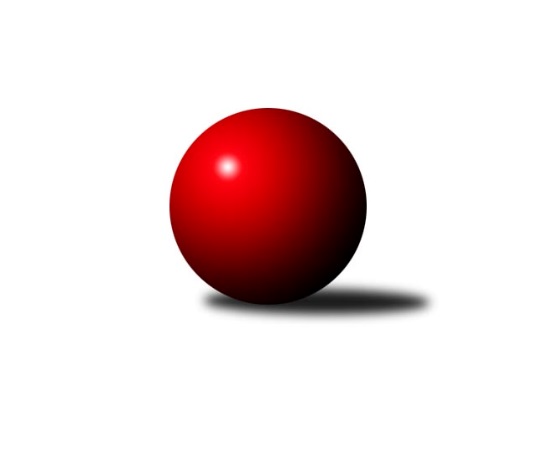 Č.2Ročník 2020/2021	16.7.2024 1.KLD C 2020/2021Statistika 2. kolaTabulka družstev:		družstvo	záp	výh	rem	proh	skore	sety	průměr	body	plné	dorážka	chyby	1.	KK PSJ Jihlava	2	2	0	0	4 : 0 	(28.5 : 3.5)	1620	4	1108	512	20.5	2.	TJ Lokomotiva Č. Velenice	2	2	0	0	4 : 0 	(18.0 : 14.0)	1599	4	1073	526	16.5	3.	TJ Slovan Kamenice n. L. A	2	2	0	0	4 : 0 	(19.0 : 13.0)	1589	4	1083	507	22.5	4.	TJ Centropen Dačice	2	1	0	1	2 : 2 	(17.0 : 15.0)	1545	2	1078	468	33.5	5.	TJ Jiskra Nová Bystřice	2	1	0	1	2 : 2 	(19.5 : 12.5)	1506	2	1054	452	30	6.	TJ Sokol Nové Hrady	2	0	0	2	0 : 4 	(8.0 : 24.0)	1522	0	1027	496	21.5	7.	KK Lokomotiva Tábor	2	0	0	2	0 : 4 	(11.0 : 21.0)	1496	0	1063	433	37.5	8.	TJ Slovan Kamenice n. L. B	2	0	0	2	0 : 4 	(7.0 : 25.0)	1339	0	947	392	56.5Tabulka doma:		družstvo	záp	výh	rem	proh	skore	sety	průměr	body	maximum	minimum	1.	KK PSJ Jihlava	1	1	0	0	2 : 0 	(12.5 : 3.5)	1609	2	1609	1609	2.	TJ Slovan Kamenice n. L. A	1	1	0	0	2 : 0 	(9.0 : 7.0)	1570	2	1570	1570	3.	TJ Centropen Dačice	2	1	0	1	2 : 2 	(17.0 : 15.0)	1545	2	1551	1539	4.	TJ Lokomotiva Č. Velenice	0	0	0	0	0 : 0 	(0.0 : 0.0)	0	0	0	0	5.	TJ Sokol Nové Hrady	1	0	0	1	0 : 2 	(4.5 : 11.5)	1539	0	1539	1539	6.	KK Lokomotiva Tábor	1	0	0	1	0 : 2 	(6.0 : 10.0)	1528	0	1528	1528	7.	TJ Jiskra Nová Bystřice	1	0	0	1	0 : 2 	(9.5 : 6.5)	1449	0	1449	1449	8.	TJ Slovan Kamenice n. L. B	1	0	0	1	0 : 2 	(0.0 : 16.0)	1315	0	1315	1315Tabulka venku:		družstvo	záp	výh	rem	proh	skore	sety	průměr	body	maximum	minimum	1.	TJ Lokomotiva Č. Velenice	2	2	0	0	4 : 0 	(18.0 : 14.0)	1599	4	1654	1543	2.	KK PSJ Jihlava	1	1	0	0	2 : 0 	(16.0 : 0.0)	1630	2	1630	1630	3.	TJ Slovan Kamenice n. L. A	1	1	0	0	2 : 0 	(10.0 : 6.0)	1608	2	1608	1608	4.	TJ Jiskra Nová Bystřice	1	1	0	0	2 : 0 	(10.0 : 6.0)	1563	2	1563	1563	5.	TJ Centropen Dačice	0	0	0	0	0 : 0 	(0.0 : 0.0)	0	0	0	0	6.	TJ Sokol Nové Hrady	1	0	0	1	0 : 2 	(3.5 : 12.5)	1505	0	1505	1505	7.	KK Lokomotiva Tábor	1	0	0	1	0 : 2 	(5.0 : 11.0)	1463	0	1463	1463	8.	TJ Slovan Kamenice n. L. B	1	0	0	1	0 : 2 	(7.0 : 9.0)	1363	0	1363	1363Tabulka podzimní části:		družstvo	záp	výh	rem	proh	skore	sety	průměr	body	doma	venku	1.	KK PSJ Jihlava	2	2	0	0	4 : 0 	(28.5 : 3.5)	1620	4 	1 	0 	0 	1 	0 	0	2.	TJ Lokomotiva Č. Velenice	2	2	0	0	4 : 0 	(18.0 : 14.0)	1599	4 	0 	0 	0 	2 	0 	0	3.	TJ Slovan Kamenice n. L. A	2	2	0	0	4 : 0 	(19.0 : 13.0)	1589	4 	1 	0 	0 	1 	0 	0	4.	TJ Centropen Dačice	2	1	0	1	2 : 2 	(17.0 : 15.0)	1545	2 	1 	0 	1 	0 	0 	0	5.	TJ Jiskra Nová Bystřice	2	1	0	1	2 : 2 	(19.5 : 12.5)	1506	2 	0 	0 	1 	1 	0 	0	6.	TJ Sokol Nové Hrady	2	0	0	2	0 : 4 	(8.0 : 24.0)	1522	0 	0 	0 	1 	0 	0 	1	7.	KK Lokomotiva Tábor	2	0	0	2	0 : 4 	(11.0 : 21.0)	1496	0 	0 	0 	1 	0 	0 	1	8.	TJ Slovan Kamenice n. L. B	2	0	0	2	0 : 4 	(7.0 : 25.0)	1339	0 	0 	0 	1 	0 	0 	1Tabulka jarní části:		družstvo	záp	výh	rem	proh	skore	sety	průměr	body	doma	venku	1.	TJ Lokomotiva Č. Velenice	0	0	0	0	0 : 0 	(0.0 : 0.0)	0	0 	0 	0 	0 	0 	0 	0 	2.	TJ Slovan Kamenice n. L. B	0	0	0	0	0 : 0 	(0.0 : 0.0)	0	0 	0 	0 	0 	0 	0 	0 	3.	TJ Slovan Kamenice n. L. A	0	0	0	0	0 : 0 	(0.0 : 0.0)	0	0 	0 	0 	0 	0 	0 	0 	4.	TJ Sokol Nové Hrady	0	0	0	0	0 : 0 	(0.0 : 0.0)	0	0 	0 	0 	0 	0 	0 	0 	5.	KK Lokomotiva Tábor	0	0	0	0	0 : 0 	(0.0 : 0.0)	0	0 	0 	0 	0 	0 	0 	0 	6.	TJ Centropen Dačice	0	0	0	0	0 : 0 	(0.0 : 0.0)	0	0 	0 	0 	0 	0 	0 	0 	7.	TJ Jiskra Nová Bystřice	0	0	0	0	0 : 0 	(0.0 : 0.0)	0	0 	0 	0 	0 	0 	0 	0 	8.	KK PSJ Jihlava	0	0	0	0	0 : 0 	(0.0 : 0.0)	0	0 	0 	0 	0 	0 	0 	0 Zisk bodů pro družstvo:		jméno hráče	družstvo	body	zápasy	v %	dílčí body	sety	v %	1.	Lukáš Novák 	KK PSJ Jihlava 	4	/	2	(100%)		/		(%)	2.	Martin Čopák 	KK PSJ Jihlava 	4	/	2	(100%)		/		(%)	3.	Darja Novotná 	TJ Slovan Kamenice n. L. A 	4	/	2	(100%)		/		(%)	4.	Jaroslav Nedoma 	KK PSJ Jihlava 	4	/	2	(100%)		/		(%)	5.	Kamila Jirsová 	TJ Slovan Kamenice n. L. A 	4	/	2	(100%)		/		(%)	6.	Jan Neuvirt 	TJ Centropen Dačice 	4	/	2	(100%)		/		(%)	7.	Thea Petrů 	TJ Lokomotiva Č. Velenice 	4	/	2	(100%)		/		(%)	8.	Tereza Křížová 	TJ Centropen Dačice 	4	/	2	(100%)		/		(%)	9.	David Holý 	TJ Lokomotiva Č. Velenice 	4	/	2	(100%)		/		(%)	10.	Jiří Novotný 	TJ Lokomotiva Č. Velenice 	4	/	2	(100%)		/		(%)	11.	Karolína Filakovská 	TJ Jiskra Nová Bystřice 	2	/	1	(100%)		/		(%)	12.	Petra Mertlová 	TJ Jiskra Nová Bystřice 	2	/	1	(100%)		/		(%)	13.	Romana Čopáková 	KK PSJ Jihlava 	2	/	1	(100%)		/		(%)	14.	Anna Večeřová 	TJ Lokomotiva Č. Velenice 	2	/	1	(100%)		/		(%)	15.	David Schober ml.	TJ Slovan Kamenice n. L. A 	2	/	1	(100%)		/		(%)	16.	Jan Podhradský 	TJ Slovan Kamenice n. L. A 	2	/	1	(100%)		/		(%)	17.	Vojtěch Holomý 	TJ Centropen Dačice 	2	/	1	(100%)		/		(%)	18.	František Šotola 	TJ Jiskra Nová Bystřice 	2	/	2	(50%)		/		(%)	19.	Tomáš Balko 	TJ Sokol Nové Hrady  	2	/	2	(50%)		/		(%)	20.	Matyáš Doležal 	TJ Centropen Dačice 	2	/	2	(50%)		/		(%)	21.	Natálie Lojdová 	KK Lokomotiva Tábor 	2	/	2	(50%)		/		(%)	22.	Tomáš Novák 	TJ Slovan Kamenice n. L. B 	2	/	2	(50%)		/		(%)	23.	Matyáš Stránský 	KK PSJ Jihlava 	0	/	1	(0%)		/		(%)	24.	Tomáš Kopáček 	TJ Jiskra Nová Bystřice 	0	/	1	(0%)		/		(%)	25.	Jan Mol 	TJ Jiskra Nová Bystřice 	0	/	1	(0%)		/		(%)	26.	Viktor Stuchlík 	KK Lokomotiva Tábor 	0	/	1	(0%)		/		(%)	27.	Šárka Aujezdská 	KK Lokomotiva Tábor 	0	/	1	(0%)		/		(%)	28.	Eliška Ouhelová 	TJ Slovan Kamenice n. L. A 	0	/	1	(0%)		/		(%)	29.	Sabina Hrbková 	TJ Slovan Kamenice n. L. B 	0	/	1	(0%)		/		(%)	30.	Kristýna Macků 	TJ Centropen Dačice 	0	/	1	(0%)		/		(%)	31.	Zuzana Benáková 	TJ Lokomotiva Č. Velenice 	0	/	1	(0%)		/		(%)	32.	Julie Kortusová 	KK Lokomotiva Tábor 	0	/	2	(0%)		/		(%)	33.	Karolína Marková 	TJ Jiskra Nová Bystřice 	0	/	2	(0%)		/		(%)	34.	Pavel Fritz 	TJ Sokol Nové Hrady  	0	/	2	(0%)		/		(%)	35.	Marie Myslivcová 	KK Lokomotiva Tábor 	0	/	2	(0%)		/		(%)	36.	Jaroslav Šindelář ml.	TJ Slovan Kamenice n. L. B 	0	/	2	(0%)		/		(%)	37.	Václav Rychtařík nejml.	TJ Slovan Kamenice n. L. B 	0	/	2	(0%)		/		(%)	38.	Jan Koriták 	TJ Sokol Nové Hrady  	0	/	2	(0%)		/		(%)	39.	Adam Hanousek 	TJ Sokol Nové Hrady  	0	/	2	(0%)		/		(%)Průměry na kuželnách:		kuželna	průměr	plné	dorážka	chyby	výkon na hráče	1.	Nové Hrady, 1-4	1596	1058	538	17.0	(399.1)	2.	Tábor, 1-4	1568	1082	486	29.0	(392.0)	3.	KK PSJ Jihlava, 1-4	1557	1071	486	20.5	(389.3)	4.	TJ Centropen Dačice, 1-4	1529	1069	459	32.3	(382.3)	5.	TJ Jiskra Nová Bystřice, 1-4	1496	1040	456	29.0	(374.0)	6.	Kamenice, 1-4	1469	1020	449	39.3	(367.4)Nejlepší výkony na kuželnách:Nové Hrady, 1-4TJ Lokomotiva Č. Velenice	1654	1. kolo	David Holý 	TJ Lokomotiva Č. Velenice	570	1. koloTJ Sokol Nové Hrady 	1539	1. kolo	Thea Petrů 	TJ Lokomotiva Č. Velenice	548	1. kolo		. kolo	Jiří Novotný 	TJ Lokomotiva Č. Velenice	536	1. kolo		. kolo	Tomáš Balko 	TJ Sokol Nové Hrady 	534	1. kolo		. kolo	Jan Koriták 	TJ Sokol Nové Hrady 	504	1. kolo		. kolo	Adam Hanousek 	TJ Sokol Nové Hrady 	501	1. kolo		. kolo	Anna Večeřová 	TJ Lokomotiva Č. Velenice	482	1. kolo		. kolo	Pavel Fritz 	TJ Sokol Nové Hrady 	467	1. koloTábor, 1-4TJ Slovan Kamenice n. L. A	1608	1. kolo	Kamila Jirsová 	TJ Slovan Kamenice n. L. A	575	1. koloKK Lokomotiva Tábor	1528	1. kolo	Darja Novotná 	TJ Slovan Kamenice n. L. A	541	1. kolo		. kolo	Šárka Aujezdská 	KK Lokomotiva Tábor	529	1. kolo		. kolo	Marie Myslivcová 	KK Lokomotiva Tábor	523	1. kolo		. kolo	David Schober ml.	TJ Slovan Kamenice n. L. A	492	1. kolo		. kolo	Eliška Ouhelová 	TJ Slovan Kamenice n. L. A	486	1. kolo		. kolo	Natálie Lojdová 	KK Lokomotiva Tábor	476	1. kolo		. kolo	Julie Kortusová 	KK Lokomotiva Tábor	463	1. koloKK PSJ Jihlava, 1-4KK PSJ Jihlava	1609	2. kolo	Lukáš Novák 	KK PSJ Jihlava	544	2. koloTJ Sokol Nové Hrady 	1505	2. kolo	Martin Čopák 	KK PSJ Jihlava	543	2. kolo		. kolo	Tomáš Balko 	TJ Sokol Nové Hrady 	537	2. kolo		. kolo	Jaroslav Nedoma 	KK PSJ Jihlava	522	2. kolo		. kolo	Matyáš Stránský 	KK PSJ Jihlava	512	2. kolo		. kolo	Pavel Fritz 	TJ Sokol Nové Hrady 	493	2. kolo		. kolo	Jan Koriták 	TJ Sokol Nové Hrady 	475	2. kolo		. kolo	Adam Hanousek 	TJ Sokol Nové Hrady 	468	2. koloTJ Centropen Dačice, 1-4TJ Jiskra Nová Bystřice	1563	1. kolo	Petra Mertlová 	TJ Jiskra Nová Bystřice	536	1. koloTJ Centropen Dačice	1551	1. kolo	Jan Neuvirt 	TJ Centropen Dačice	533	1. koloTJ Centropen Dačice	1539	2. kolo	František Šotola 	TJ Jiskra Nová Bystřice	528	1. koloKK Lokomotiva Tábor	1463	2. kolo	Jan Neuvirt 	TJ Centropen Dačice	522	2. kolo		. kolo	Tereza Křížová 	TJ Centropen Dačice	518	1. kolo		. kolo	Vojtěch Holomý 	TJ Centropen Dačice	515	2. kolo		. kolo	Tereza Křížová 	TJ Centropen Dačice	502	2. kolo		. kolo	Julie Kortusová 	KK Lokomotiva Tábor	500	2. kolo		. kolo	Matyáš Doležal 	TJ Centropen Dačice	500	1. kolo		. kolo	Karolína Marková 	TJ Jiskra Nová Bystřice	499	1. koloTJ Jiskra Nová Bystřice, 1-4TJ Lokomotiva Č. Velenice	1543	2. kolo	Jiří Novotný 	TJ Lokomotiva Č. Velenice	524	2. koloTJ Jiskra Nová Bystřice	1449	2. kolo	Thea Petrů 	TJ Lokomotiva Č. Velenice	520	2. kolo		. kolo	David Holý 	TJ Lokomotiva Č. Velenice	499	2. kolo		. kolo	Karolína Marková 	TJ Jiskra Nová Bystřice	492	2. kolo		. kolo	Karolína Filakovská 	TJ Jiskra Nová Bystřice	484	2. kolo		. kolo	František Šotola 	TJ Jiskra Nová Bystřice	473	2. kolo		. kolo	Jan Mol 	TJ Jiskra Nová Bystřice	471	2. kolo		. kolo	Zuzana Benáková 	TJ Lokomotiva Č. Velenice	376	2. koloKamenice, 1-4KK PSJ Jihlava	1630	1. kolo	Martin Čopák 	KK PSJ Jihlava	569	1. koloTJ Slovan Kamenice n. L. A	1570	2. kolo	Kamila Jirsová 	TJ Slovan Kamenice n. L. A	550	2. koloTJ Slovan Kamenice n. L. B	1363	2. kolo	Lukáš Novák 	KK PSJ Jihlava	541	1. koloTJ Slovan Kamenice n. L. B	1315	1. kolo	Darja Novotná 	TJ Slovan Kamenice n. L. A	523	2. kolo		. kolo	Jaroslav Nedoma 	KK PSJ Jihlava	520	1. kolo		. kolo	Václav Rychtařík nejml.	TJ Slovan Kamenice n. L. B	511	2. kolo		. kolo	Jan Podhradský 	TJ Slovan Kamenice n. L. A	497	2. kolo		. kolo	Romana Čopáková 	KK PSJ Jihlava	496	1. kolo		. kolo	Jaroslav Šindelář ml.	TJ Slovan Kamenice n. L. B	458	1. kolo		. kolo	Václav Rychtařík nejml.	TJ Slovan Kamenice n. L. B	457	1. koloČetnost výsledků:	2.0 : 0.0	3x	0.0 : 2.0	5x